INDICAÇÃO Nº 2192/2014Sugere ao Poder Executivo Municipal, demarcação de sinalização de solo na Rua Dante Tortelli em frente ao nº 145 – centro, neste município.Excelentíssimo Senhor Prefeito Municipal,Nos termos do Art. 108 do Regimento Interno desta Casa de Leis, dirijo-me a Vossa Excelência para sugerir que, por intermédio do Setor competente, seja, realizada demarcação de sinalização de solo na Rua Dante Tortelli em frente ao nº 145 – centro, neste município.Justificativa:Motoristas não respeitam a sinalização e param os carros em frente à residência, impossibilitando que o proprietário da mesma possa colocar o carro na garagem. A falta de respeito às leis de trânsito já provocou  desentendimentos entre proprietários do imóvel e motoristas. Os mesmos pedem uma providência.Plenário “Dr. Tancredo Neves”, em 06 de junho de 2.014.Celso Ávila- Vereador PV -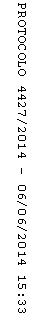 